Bio: Neta is the co-founder and CTO of Parametrix Insurance where she has developed a groundbreaking system which monitors SaaS, PaaS and IaaS systems around the globe for downtime such as cloud outages, network crashes, and platform failures. The millions of data points that the system collects every day are the basis for the company's insurance products which are the first to incorporate the parametric model into tech insurance. Neta has a background in developing enterprise software and robust monitoring systems, driven by a passion for creating innovative solutions that are powered by new technologies in order to solve tough problems.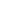 